Dear colleague,Imec is a world-leading research and innovation hub in nanoelectronics and digital technologies. Founded by the Flemish government in 1984, imec is headquartered in Leuven, Belgium. Imec offers a stimulating environment to do PhD research. The world-class facilities and available expertise guarantee an unmatched support.Candidates for the imec PhD program are requested to submit two evaluations in support of their application. To help us evaluate the candidate’s potential for doctoral research, we kindly invite you to fill out this form.To complete the form TAB between entry areas and click on the check boxes to mark and unmark them.Should you wish to, you can write a personal recommendation in free format at the end of this form. The information provided to the imec PhD Admission Office will be treated under strict confidence and for recruiting purposes only.Please send your evaluation to phd@imec.be.We thank you in advance for your time and valuable input.Imec PhD Admission OfficeKapeldreef 753001 Leuven – BelgiumTEL: +32 (0)16/288.997phd@imec.behttp://www.imec.be
Applicant’s name:  Evaluator’s name (Mr/Mrs/Ms):  Title: University or company:  In what capacity do you know the applicant? 

How long have you known the applicant? 

How would you rate the applicant:
If available, give the applicant’s ranking in your department (e.g. 7th in 89): 
PERSONAL EVALUATION OF THE APPLICANT
What are the most striking qualities and areas for improvement?Qualities: 
Areas for improvement:
If the applicant’s first language is not English, please evaluate her/his proficiency to read, write and speak English.
	RECOMMENDATION LETTER (optional)Evaluation for PhD Admissionimec PhD Program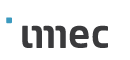 Email address: Telephone number: 	Date:  Signature: 
1=  Truly exceptional (Equivalent to the very best you have known. A person who, in your experience, appears only every few years)2=  Outstanding (Comparable to best-in-class student)3=  Well above average (Top 25%)4=  Above average (Demonstrated high ability)5=  Average (Able to complete work to the PhD)6=  Below average (Lower 50%)	 N/A=  Inadequate opportunity to observe123456N/ACreativity and innovationBroadmindedness/ability to think out of the boxCritical thinkingData interpretation skillsReporting SkillsResult-driven approachProblem-solving skillsTeamworkPresentations/Speaking in publicLearning capability & interestPlanning, organizing and prioritizing